INONU UNIVERSITY JOURNAL OF CULTURE AND ART VOLUME:8 NUMBER:1 (2022)E-ISSN 2458-7915OWNER Inonu University State Conservatory Prof. Unal IMIK, PhD. EDITOR Prof. Unal IMIK, PhD.SECTION EDITORS Prof. Fatih ÖZDEMİR, PhD Assoc. Prof. Derya KARABURUN DOĞANAssoc. Prof. Sinan HAŞHAŞ, PhDAssist. Prof. Hayri AKBUDAKAssist. Prof. Oğuz ATEŞAssist. Prof. Uğur GÖKTAŞEDITORIAL BOARD* Prof. Elena MİRONENCO, PhD.Prof. Fatih ÖZDEMİR, PhD Prof. Robert L. ELLIOTT, PhD.Prof. Unal IMIK, PhD.Assoc. Prof. Derya KARABURUN DOĞANAssoc. Prof. Mahir MAK, PhDAssoc. Prof. Ramazan KAMİLOĞLU, PhDAssoc. Prof. Sinan HAŞHAŞ, PhDAssoc. Prof. Selin OYAN, PhDAssoc. Prof. Ünsal DENİZ PhDDr. Ljerka RASMUSSEN, PhDAssist. Prof. Hayri AKBUDAKAssist. Prof. Oğuz ATEŞ, PhDAssist. Prof.  Uğur GÖKTAŞAll articles in this journal are available free of charge from http://dergipark.gov.tr/ijcaInonu University Journal of Culture and Art is peerreviewent journal which is published two times a year. Common periodical.CORRESPONDENCE ADDRESSİnonu Üniversity, Devlet Konservatuarı, Kültür ve Sanat Dergisi Editörlüğü 44280 / Malatya – TURKİYE Telefon/Phone: (+90) 422 377 31 27 Faks/Fax: (+90) 422 341 06 18İNÖNÜ ÜNİVERSİTESİ KÜLTÜR VE SANAT DERGİSİ CİLT:8 SAYI:1 (2022)E-ISSN 2458-7915YAYIN SAHİBİİnönü ÜniversitesiDevlet KonservatuarıProf. Dr. Ünal İMİK EDİTÖR Prof. Dr. Ünal İMİKBÖLÜM EDİTÖRLERİ Prof. Dr. Fatih ÖZDEMİR Doç. Dr. Derya KARABURUN DOĞAN Doç. Dr. Sinan HAŞHAŞDr. Öğretim Üyesi Hayri AKBUDAKDr. Öğretim Üyesi Oğuz ATEŞDr. Öğretim Üyesi Uğur GÖKTAŞYAYIN KURULU* Prof. Dr. Elena MİRONENCOProf. Dr. Fatih ÖZDEMİR Prof. Dr. Robert L. ELLIOTT Prof. Dr. Ünal İMİKDoç. Dr. Derya KARABURUN DOĞAN Doç. Dr. Mahir MAKDoç. Dr. Ramazan KAMİLOĞLUDoç. Dr. Sinan HAŞHAŞDoç. Dr. Selin OYANDoç. Dr. Ünsal DENİZDr. Ljerka RASMUSSENDr. Öğretim Üyesi Hayri AKBUDAKDr. Öğretim Üyesi Oğuz ATEŞDr. Öğretim Üyesi Uğur GÖKTAŞhttp://dergipark.gov.tr/ijca/ adresinden dergiye ilişkin bilgilere ve makalelerin tam metnine ücretsiz ulaşılabilir.  İnönü Üniversitesi Kültür ve Sanat Dergisi yılda iki kez yayınlanan hakemli bir dergidir. Yaygın süreli yayınYAZIŞMA ADRESİİnonu Üniversitesi, Devlet Konservatuarı, Kültür ve Sanat Dergisi Editörlüğü 44280 / Malatya – TURKİYE Telefon/Phone: (+90) 422 377 31 27 Faks/Fax: (+90) 422 341 06 18*Yayın kurulu üyeleri, unvanları esas alınarak isimlerine göre alfabetik olarak sıralanmıştır.DANIŞMA KURULU* / ADVISORY BOARD Prof. Adnan KOÇ (İstanbul Teknik Üniversitesi) Prof. Dr. Adnan Metin KARKIN (İzmir Demokrasi Üniversitesi) Prof. Dr. Ahmet Serkan ECE (Abant İzzet Baysal Üniversitesi) Prof. Berrak TARANÇ (Ege Üniversitesi) Prof. Dr. Bülent YILMAZ (İnönü Üniversitesi) Prof. Cemal YURGA (İnönü Üniversitesi) Prof. Dr. Dolunay AKGÜL BARIŞ (Abant İzzet Baysal Üniversitesi) Prof. Dr. Elena MİRONENCO (Moldova Academy of Music)Prof. Dr. Gülçin YAHYA KAÇAR (Gazi Üniversitesi) Prof. Dr. Mehmet Safa YEPREM (Marmara Üniversitesi) Prof. Dr. Mustafa Hilmi BULUT (Cumhuriyet Üniversitesi) Prof. Dr. Nilgün DOGRUSÖZ DİŞİAÇIK (İstanbul Teknik Üniversitesi) Prof. Dr. Robert L. ELLIOTT (Tennessee State University) Prof. Sabri YENER (Ordu Üniversitesi) Prof. Songül KARAHASANOĞLU (İstanbul Teknik Üniversitesi) Prof. Dr. Turan SAĞER (Yıldız Teknik Üniversitesi) Prof. Dr. Uğur ALPAGUT (İzzet Baysal Üniversitesi) Prof. Dr. Ünal İMİK (İnönü Üniversitesi)Prof. Dr. Yüksel GÖGEBAKAN (İnönü Üniversitesi) Dr. Ljerka RASMUSSEN (Tennessee State University)*Danışma kurulu üyeleri, unvanları esas alınarak isimlerine göre alfabetik olarak sıralanmıştır.*Both the Inonu University and The State Conservatory do not responsibility for the statements made or for the opinions expressed in the Journal of Culture and Art. The universty makes no represantation or warranty of kind, concerning the accuarcy, completeness, suitability or utility of any information, apparatus, product or processes discussed in this publication; therefore it assumes no liability.Except for fair copying, no part of this publication may be produced, stored in a retrieval system in any form or by any means electronic, mechanical, etc. or otherwise without the prior written permission of the Editorial Office of Journal of Culture and Art and without reference.The owner of the Journal of Culture and Art is the Director of The State Conservatory of Inonu University. The submitted manuscripts cannot be returned to the author(s) and the copyright fee is paid for published articles.*İnönü Üniversitesi ve Devlet Konservatuarı, Kültür ve Sanat Dergisi yayınlarında varılan sonuçlar veya fikirlerin sorumluluğunu taşımamaktadır. Üniversitenin, bu yayında ileri sürülen bilgi, alet, ürün ya da işlevlerin doğruluğu, uygunluğu, bütünlüğü ve kullanılabilirliği konusunda bir yüklenimi ve iddiası bulunmamaktadır. Bu sebeple herhangi bir nedenle sorumlu tutulamaz.Bu yayının herhangi bir kısmı, Kültür ve Sanat Dergisi Editörlüğü’ nün yazılı izni olmadıkça kaynak gösterilmeden yayınlanamaz, bilgi saklama sistemine alınamaz veya elektronik, mekanik vb. sistemlerle çoğaltılamaz.Kültür ve Sanat Dergisi’nin sahibi İnönü Üniversitesi Devlet Konservatuarı Müdürlüğü’dür. Yayımlamak üzere gönderilen yazılar iade edilemez ve yayınlanan yazılar için telif hakki ödenmez.***IJCA (Inonu Unıversity Journal Of Culture And Art) uses double-blind review fulfilled by at least two reviewers. Referee names are kept strictly confidential.** IJCA (İnönü Üniversitesi Kültür ve Sanat Dergisi), her makale için en az iki hakemin görev aldığı çift taraflı kör hakemlik sistemi kullanmaktadır. Hakem isimleri gizli tutulmakta ve yayımlanmamaktadır. DERGİMİZİN TARANDIĞI İNDEXLER 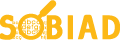 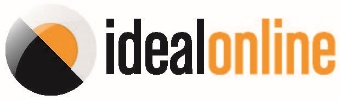 